Девиз: «Настоящий педагог тот, кто способен спуститься с высоты своих знаний до незнания воспитанников и вместе с ними совершать восхождения» (Шалва Амонашвили). Образование:Современно гуманитарная академия  «Психология», 2007 г.Профессиональная переподготовка  на факультете дополнительного образования педагогического института ФГБОУ  ВО  ТОГУ «Педагогическое образование», 2016 г.Стаж работы: 17 лет.КПК – 2009 г. в объёме, 120 часов  с 10 марта по 27 марта 2009 г. в Хабаровском краевом институте переподготовки и повышения квалификации педагогических кадров.КПК - 72 часа  с 03 февраля по 17 марта  2020г.- «Образование детей с ограниченными возможностями здоровья в условиях реализации ФГОС «Инклюзивное образование».  Муниципальное автономное дошкольное образовательное учреждение г. Хабаровска «Детский сад № 48»Муниципальное автономное дошкольное образовательное учреждение г. Хабаровска «Детский сад № 48»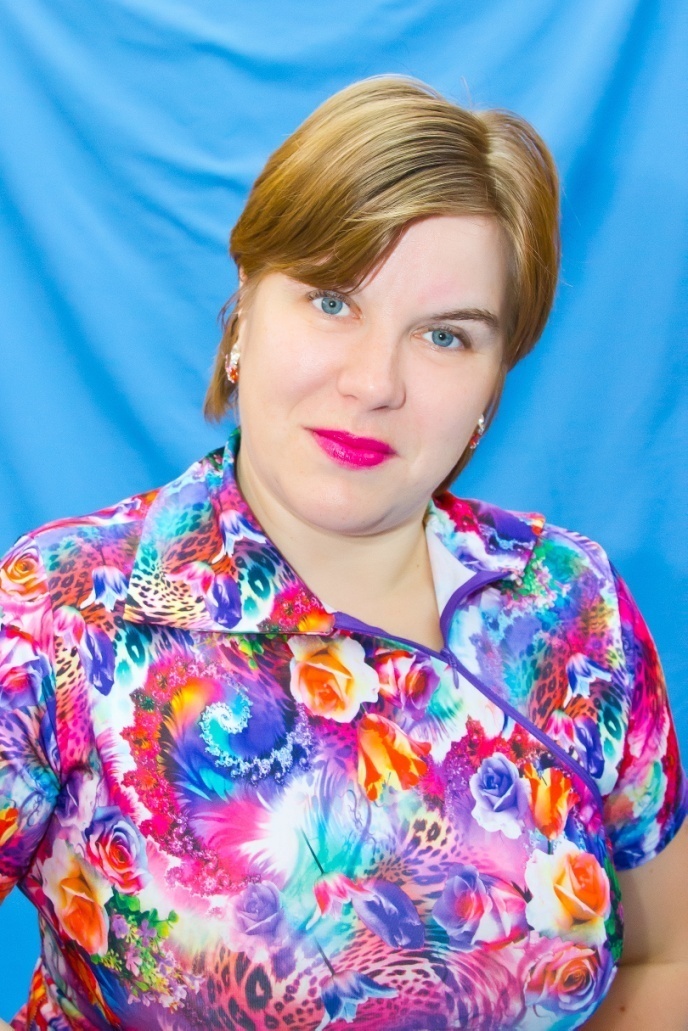 Щеклеина Ольга СергеевнаДолжность в ДОУ: воспитатель группы № 8Категория: высшая Педагогическое кредо: «Горжусь профессией своей за то, что детство проживаю в  ней неоднократно»В.А.Сухомлинский